										2017		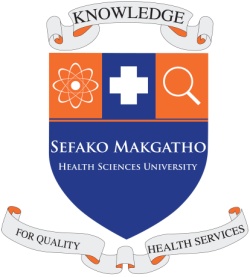 _____________________________________________________________________________________Student Application Form_____________________________________________________________________________________Under - GraduatePost - GraduateThe Registrar AcademicTel : 012 521 4111/4979/3357Fax : 012 521 5732PO Box 60, Medunsa, 0204		STUDENT APPLICATION FORM		STUDENT APPLICATION FORM		STUDENT APPLICATION FORM		STUDENT APPLICATION FORMPlease Note that accommodation on campus is not guaranteed		STUDENT APPLICATION FORM	STUDENT APPLICATION FORM	STUDENT APPLICATION FORMR 200 (TWO HUNDRED RAND) NON REFUNDABLE APPLICATION FEE MUST BE PAID AND THE DEPOSIT SLIP ATTACHED TO THE APPLICATION FORM UPON SUBMISSIONR 200 (TWO HUNDRED RAND) NON REFUNDABLE APPLICATION FEE MUST BE PAID AND THE DEPOSIT SLIP ATTACHED TO THE APPLICATION FORM UPON SUBMISSIONR 200 (TWO HUNDRED RAND) NON REFUNDABLE APPLICATION FEE MUST BE PAID AND THE DEPOSIT SLIP ATTACHED TO THE APPLICATION FORM UPON SUBMISSIONR 200 (TWO HUNDRED RAND) NON REFUNDABLE APPLICATION FEE MUST BE PAID AND THE DEPOSIT SLIP ATTACHED TO THE APPLICATION FORM UPON SUBMISSIONBANKING DETAILSBANKING DETAILSBANKING DETAILSBANKING DETAILSBank :Standard BankAccount Holder : Sefako Makgatho Health Sciences UniversityBranch :Thibault SquareBranch Number :020909Account Number : Account Number : 071 244 395071 244 395Reference:Reference:YOUR ID NUMBERYOUR ID NUMBERStudent NumberStudent NumberStudent NumberStudent NumberStudent NumberAcademic YearAcademic YearAcademic YearFor Office UseFor Office UseFor Office UseFor Office UseFor Office Use201720172017A.ACADEMIC DETAILSACADEMIC DETAILSACADEMIC DETAILSACADEMIC DETAILSACADEMIC DETAILSACADEMIC DETAILSACADEMIC DETAILSACADEMIC DETAILSACADEMIC DETAILSACADEMIC DETAILSACADEMIC DETAILSACADEMIC DETAILS1.Qualifications you intend to follow (e.g. MBChB, B.Sc.)Qualifications you intend to follow (e.g. MBChB, B.Sc.)Qualifications you intend to follow (e.g. MBChB, B.Sc.)Qualifications you intend to follow (e.g. MBChB, B.Sc.)Qualifications you intend to follow (e.g. MBChB, B.Sc.)Qualifications you intend to follow (e.g. MBChB, B.Sc.)Qualifications you intend to follow (e.g. MBChB, B.Sc.)Qualifications you intend to follow (e.g. MBChB, B.Sc.)Qualifications you intend to follow (e.g. MBChB, B.Sc.)Qualifications you intend to follow (e.g. MBChB, B.Sc.)Qualifications you intend to follow (e.g. MBChB, B.Sc.)Qualifications you intend to follow (e.g. MBChB, B.Sc.)1.Degree / DiplomaDegree / DiplomaDegree / DiplomaDegree / DiplomaDegree / DiplomaStudy LevelStudy LevelStudy Level1.1st ChoiceFor office useFor office useFor office useFor office use1.2nd ChoiceFor office useFor office useFor office useFor office use2.Mode of StudyFull TimeFor office useFor office usePart TimeFor office useBlock ReleaseBlock ReleaseFor office useB.PERSONAL DETAILS OF APPLICANTPERSONAL DETAILS OF APPLICANTPERSONAL DETAILS OF APPLICANTPERSONAL DETAILS OF APPLICANTPERSONAL DETAILS OF APPLICANTPERSONAL DETAILS OF APPLICANTPERSONAL DETAILS OF APPLICANTPERSONAL DETAILS OF APPLICANTPERSONAL DETAILS OF APPLICANTPERSONAL DETAILS OF APPLICANTPERSONAL DETAILS OF APPLICANTPERSONAL DETAILS OF APPLICANTPERSONAL DETAILS OF APPLICANT3.Title4.Initials5.SurnameSurname6.MaidenNameMaidenName7.FullNamesFullNamesFullNames8.Identity Number (RSA)Identity Number (RSA)Identity Number (RSA)9.9.Date of Birth10.PassportNumber(InternationalStudents)PassportNumber(InternationalStudents)PassportNumber(InternationalStudents)11.11.PassportExpiryDateB.PERSONAL DETAILS OF APPLICANT (cont.)PERSONAL DETAILS OF APPLICANT (cont.)PERSONAL DETAILS OF APPLICANT (cont.)PERSONAL DETAILS OF APPLICANT (cont.)PERSONAL DETAILS OF APPLICANT (cont.)PERSONAL DETAILS OF APPLICANT (cont.)PERSONAL DETAILS OF APPLICANT (cont.)PERSONAL DETAILS OF APPLICANT (cont.)PERSONAL DETAILS OF APPLICANT (cont.)PERSONAL DETAILS OF APPLICANT (cont.)PERSONAL DETAILS OF APPLICANT (cont.)PERSONAL DETAILS OF APPLICANT (cont.)PERSONAL DETAILS OF APPLICANT (cont.)PERSONAL DETAILS OF APPLICANT (cont.)PERSONAL DETAILS OF APPLICANT (cont.)PERSONAL DETAILS OF APPLICANT (cont.)PERSONAL DETAILS OF APPLICANT (cont.)12.Marital StatusMarital StatusMarital Status13.GenderGenderGenderFemaleFemaleFemaleFemaleFemaleMale14.Home Language / Mother TongueHome Language / Mother TongueHome Language / Mother TongueHome Language / Mother TongueHome Language / Mother Tongue15.Religion / ChurchAffiliationReligion / ChurchAffiliationReligion / ChurchAffiliationReligion / ChurchAffiliationReligion / ChurchAffiliation16.OccupationOccupation17.PhysicalImpairment(e.g. blind)PhysicalImpairment(e.g. blind)PhysicalImpairment(e.g. blind)PhysicalImpairment(e.g. blind)PhysicalImpairment(e.g. blind)PhysicalImpairment(e.g. blind)18.Residential orPhysical Address(not school address)Residential orPhysical Address(not school address)Residential orPhysical Address(not school address)Residential orPhysical Address(not school address)Residential orPhysical Address(not school address)Residential orPhysical Address(not school address)18.CodeCodeCodeCodeCode19.PostalAddressCodeCodeCodeCodeCode20.Telephone No.Telephone No.Telephone No.Telephone No.Fax No.Fax No.Fax No.20.Cell No.Cell No.Cell No.Cell No.EmailEmailEmailC.DETAILS / HEMIS (These Stats are Compulsory)DETAILS / HEMIS (These Stats are Compulsory)DETAILS / HEMIS (These Stats are Compulsory)DETAILS / HEMIS (These Stats are Compulsory)DETAILS / HEMIS (These Stats are Compulsory)21.Citizenship / Nationality22.EthnicGroup / Race23.Province / State24.Rural / Urban / Peri-UrbanD.MATRICULATION DETAILSMATRICULATION DETAILSMATRICULATION DETAILSMATRICULATION DETAILSMATRICULATION DETAILSMATRICULATION DETAILSMATRICULATION DETAILSMATRICULATION DETAILSMATRICULATION DETAILSMATRICULATION DETAILSMATRICULATION DETAILSMATRICULATION DETAILSMATRICULATION DETAILSMATRICULATION DETAILS25.Examination Date26.Highest Grade(standard if Applicable)Highest Grade(standard if Applicable)Highest Grade(standard if Applicable)Highest Grade(standard if Applicable)For office use27.ExaminationNo.For office use28.Senior CertificateTypeSenior CertificateTypeSenior CertificateTypeFor office use29.School NameSchool NameSchool NameFor office use30.Examination Department(e.g. Gauteng, etc.)Examination Department(e.g. Gauteng, etc.)Examination Department(e.g. Gauteng, etc.)Examination Department(e.g. Gauteng, etc.)Examination Department(e.g. Gauteng, etc.)31.Last ExaminationLast ExaminationDecemberGrade 11DecemberGrade 11June Grade 12June Grade 12June Grade 12December Grade 12December Grade 1232.Subjects and results of lastexaminationSubjects and results of lastexaminationSubjectSubjectSubjectSubjectSubjectSubjectCodeCodeCodeCodeCodeSymbol/Level32.Subjects and results of lastexaminationSubjects and results of lastexaminationFor office useFor office useFor office useFor office useFor office use32.Subjects and results of lastexaminationSubjects and results of lastexaminationFor office useFor office useFor office useFor office useFor office use32.Subjects and results of lastexaminationSubjects and results of lastexaminationFor office useFor office useFor office useFor office useFor office use32.Subjects and results of lastexaminationSubjects and results of lastexaminationFor office useFor office useFor office useFor office useFor office use32.Subjects and results of lastexaminationSubjects and results of lastexaminationFor office useFor office useFor office useFor office useFor office use32.Subjects and results of lastexaminationSubjects and results of lastexaminationFor office useFor office useFor office useFor office useFor office use32.Subjects and results of lastexaminationSubjects and results of lastexaminationFor office useFor office useFor office useFor office useFor office use32.Subjects and results of lastexaminationSubjects and results of lastexaminationFor office useFor office useFor office useFor office useFor office use32.Subjects and results of lastexaminationSubjects and results of lastexaminationFor office useFor office useFor office useFor office useFor office use32.Subjects and results of lastexaminationSubjects and results of lastexaminationFor office useFor office useFor office useFor office useFor office useE.POST SCHOOL ACADEMIC ACTIVITIESPOST SCHOOL ACADEMIC ACTIVITIESPOST SCHOOL ACADEMIC ACTIVITIESPOST SCHOOL ACADEMIC ACTIVITIESPOST SCHOOL ACADEMIC ACTIVITIESPOST SCHOOL ACADEMIC ACTIVITIESPOST SCHOOL ACADEMIC ACTIVITIESPOST SCHOOL ACADEMIC ACTIVITIESPOST SCHOOL ACADEMIC ACTIVITIESPOST SCHOOL ACADEMIC ACTIVITIESPOST SCHOOL ACADEMIC ACTIVITIESPOST SCHOOL ACADEMIC ACTIVITIESPOST SCHOOL ACADEMIC ACTIVITIESPOST SCHOOL ACADEMIC ACTIVITIESPOST SCHOOL ACADEMIC ACTIVITIESPOST SCHOOL ACADEMIC ACTIVITIESPOST SCHOOL ACADEMIC ACTIVITIESPOST SCHOOL ACADEMIC ACTIVITIES33.Were you previously registered at this or another institution of higher learning?  If yes, please supply the following information :Were you previously registered at this or another institution of higher learning?  If yes, please supply the following information :Were you previously registered at this or another institution of higher learning?  If yes, please supply the following information :Were you previously registered at this or another institution of higher learning?  If yes, please supply the following information :Were you previously registered at this or another institution of higher learning?  If yes, please supply the following information :Were you previously registered at this or another institution of higher learning?  If yes, please supply the following information :Were you previously registered at this or another institution of higher learning?  If yes, please supply the following information :Were you previously registered at this or another institution of higher learning?  If yes, please supply the following information :Were you previously registered at this or another institution of higher learning?  If yes, please supply the following information :YESYESYESNONO33.InstitutionStudentNumberPeriodFrom - ToPeriodFrom - ToPeriodFrom - ToWas the qualification completed?Was the qualification completed?Was the qualification completed?Was the qualification completed?Was the qualification completed?Was the qualification completed?Was the qualification completed?Was the qualification completed?Was the qualification completed?Was the qualification completed?If YES,When (year)?If YES,When (year)?If YES,When (year)?33.YesNoNoNo33.YesNoNoNo34.If you have not been at institutions of higher learning after matriculating, what activities have you been engaged in?If you have not been at institutions of higher learning after matriculating, what activities have you been engaged in?If you have not been at institutions of higher learning after matriculating, what activities have you been engaged in?If you have not been at institutions of higher learning after matriculating, what activities have you been engaged in?If you have not been at institutions of higher learning after matriculating, what activities have you been engaged in?If you have not been at institutions of higher learning after matriculating, what activities have you been engaged in?If you have not been at institutions of higher learning after matriculating, what activities have you been engaged in?35.Have you previously been excluded from any institution of higher learning? If yes, supply the following informationHave you previously been excluded from any institution of higher learning? If yes, supply the following informationHave you previously been excluded from any institution of higher learning? If yes, supply the following informationHave you previously been excluded from any institution of higher learning? If yes, supply the following informationHave you previously been excluded from any institution of higher learning? If yes, supply the following informationHave you previously been excluded from any institution of higher learning? If yes, supply the following informationHave you previously been excluded from any institution of higher learning? If yes, supply the following informationHave you previously been excluded from any institution of higher learning? If yes, supply the following informationHave you previously been excluded from any institution of higher learning? If yes, supply the following informationYESYESYESNONO35.Name of InstitutionName of InstitutionName of InstitutionFor office useFor office useFor office useFor office use35.Qualification excluded fromQualification excluded fromQualification excluded fromFor office useFor office useFor office useFor office use35.Date and period of exclusionDate and period of exclusionDate and period of exclusionDatePeriodPeriodPeriodFor office useFor office useFor office useFor office use35.Grounds for exclusion (academic, financialor disciplinary)Grounds for exclusion (academic, financialor disciplinary)Grounds for exclusion (academic, financialor disciplinary)Grounds for exclusion (academic, financialor disciplinary)Grounds for exclusion (academic, financialor disciplinary)Grounds for exclusion (academic, financialor disciplinary)Grounds for exclusion (academic, financialor disciplinary)Grounds for exclusion (academic, financialor disciplinary)For office useFor office useFor office useFor office useF.RESIDENTIAL APPLICATION (OPTIONAL)RESIDENTIAL APPLICATION (OPTIONAL)RESIDENTIAL APPLICATION (OPTIONAL)RESIDENTIAL APPLICATION (OPTIONAL)RESIDENTIAL APPLICATION (OPTIONAL)36.Would you like accommodation on campusYESNO36.Student housing with cateringYESNOG.FINANCIAL AID (OPTIONAL)FINANCIAL AID (OPTIONAL)FINANCIAL AID (OPTIONAL)FINANCIAL AID (OPTIONAL)FINANCIAL AID (OPTIONAL)37.Do you require and qualify for financial assistanceYESNOH.PARTICULARS OF PARENTS/GUARDIAN/ SPOUSE/ NEXT OF KINPARTICULARS OF PARENTS/GUARDIAN/ SPOUSE/ NEXT OF KINPARTICULARS OF PARENTS/GUARDIAN/ SPOUSE/ NEXT OF KINPARTICULARS OF PARENTS/GUARDIAN/ SPOUSE/ NEXT OF KINPARTICULARS OF PARENTS/GUARDIAN/ SPOUSE/ NEXT OF KINPARTICULARS OF PARENTS/GUARDIAN/ SPOUSE/ NEXT OF KINPARTICULARS OF PARENTS/GUARDIAN/ SPOUSE/ NEXT OF KINPARTICULARS OF PARENTS/GUARDIAN/ SPOUSE/ NEXT OF KINPARTICULARS OF PARENTS/GUARDIAN/ SPOUSE/ NEXT OF KINPARTICULARS OF PARENTS/GUARDIAN/ SPOUSE/ NEXT OF KINPARTICULARS OF PARENTS/GUARDIAN/ SPOUSE/ NEXT OF KINPARTICULARS OF PARENTS/GUARDIAN/ SPOUSE/ NEXT OF KINPARTICULARS OF PARENTS/GUARDIAN/ SPOUSE/ NEXT OF KINPARTICULARS OF PARENTS/GUARDIAN/ SPOUSE/ NEXT OF KINPARTICULARS OF PARENTS/GUARDIAN/ SPOUSE/ NEXT OF KINPARTICULARS OF PARENTS/GUARDIAN/ SPOUSE/ NEXT OF KINPARTICULARS OF PARENTS/GUARDIAN/ SPOUSE/ NEXT OF KINPARTICULARS OF PARENTS/GUARDIAN/ SPOUSE/ NEXT OF KINPARTICULARS OF PARENTS/GUARDIAN/ SPOUSE/ NEXT OF KINPARTICULARS OF PARENTS/GUARDIAN/ SPOUSE/ NEXT OF KINPARTICULARS OF PARENTS/GUARDIAN/ SPOUSE/ NEXT OF KINPARTICULARS OF PARENTS/GUARDIAN/ SPOUSE/ NEXT OF KINPARTICULARS OF PARENTS/GUARDIAN/ SPOUSE/ NEXT OF KINPARTICULARS OF PARENTS/GUARDIAN/ SPOUSE/ NEXT OF KINPARTICULARS OF PARENTS/GUARDIAN/ SPOUSE/ NEXT OF KINPARTICULARS OF PARENTS/GUARDIAN/ SPOUSE/ NEXT OF KINPARTICULARS OF PARENTS/GUARDIAN/ SPOUSE/ NEXT OF KIN38.TitleInitialsInitialsInitialsSurnameSurnameSurnameSurnameRelationshipRelationshipRelationshipRelationshipRelationshipRelationshipRelationship39.Residential Address(not postal address)Residential Address(not postal address)Residential Address(not postal address)Residential Address(not postal address)39.Residential Address(not postal address)Residential Address(not postal address)Residential Address(not postal address)Residential Address(not postal address)CodeCodeCodeCodeCode40.Postal addressPostal addressPostal addressPostal address40.Postal addressPostal addressPostal addressPostal addressCodeCodeCodeCodeCode41.Please specify which address you wantFinancial statements to be sent toPlease specify which address you wantFinancial statements to be sent toPlease specify which address you wantFinancial statements to be sent toPlease specify which address you wantFinancial statements to be sent toPlease specify which address you wantFinancial statements to be sent toPlease specify which address you wantFinancial statements to be sent toPlease specify which address you wantFinancial statements to be sent toPlease specify which address you wantFinancial statements to be sent toPlease specify which address you wantFinancial statements to be sent toPlease specify which address you wantFinancial statements to be sent toPlease specify which address you wantFinancial statements to be sent to42.Contact NumbersContact NumbersWorkWorkWorkHomeHomeHomeHomeCell phoneCell phoneCell phoneCell phoneCell phoneCell phone43.Is your parent/guardian or spouse a staff member of Sefako Makgatho Health Sciences University?Is your parent/guardian or spouse a staff member of Sefako Makgatho Health Sciences University?Is your parent/guardian or spouse a staff member of Sefako Makgatho Health Sciences University?Is your parent/guardian or spouse a staff member of Sefako Makgatho Health Sciences University?Is your parent/guardian or spouse a staff member of Sefako Makgatho Health Sciences University?Is your parent/guardian or spouse a staff member of Sefako Makgatho Health Sciences University?Is your parent/guardian or spouse a staff member of Sefako Makgatho Health Sciences University?Is your parent/guardian or spouse a staff member of Sefako Makgatho Health Sciences University?Is your parent/guardian or spouse a staff member of Sefako Makgatho Health Sciences University?Is your parent/guardian or spouse a staff member of Sefako Makgatho Health Sciences University?Is your parent/guardian or spouse a staff member of Sefako Makgatho Health Sciences University?Is your parent/guardian or spouse a staff member of Sefako Makgatho Health Sciences University?Is your parent/guardian or spouse a staff member of Sefako Makgatho Health Sciences University?Is your parent/guardian or spouse a staff member of Sefako Makgatho Health Sciences University?YESYESNONONONONO43.If yes, indicate his/her staff numberIf yes, indicate his/her staff numberIf yes, indicate his/her staff numberIf yes, indicate his/her staff numberIf yes, indicate his/her staff numberIf yes, indicate his/her staff numberIf yes, indicate his/her staff numberIf yes, indicate his/her staff numberIf yes, indicate his/her staff numberIf yes, indicate his/her staff numberIf yes, indicate his/her staff numberIf yes, indicate his/her staff numberIf yes, indicate his/her staff numberIf yes, indicate his/her staff number44.Are you a staff member of Sefako Makgatho Health Sciences University?Are you a staff member of Sefako Makgatho Health Sciences University?Are you a staff member of Sefako Makgatho Health Sciences University?Are you a staff member of Sefako Makgatho Health Sciences University?Are you a staff member of Sefako Makgatho Health Sciences University?Are you a staff member of Sefako Makgatho Health Sciences University?Are you a staff member of Sefako Makgatho Health Sciences University?YESYESYESNONONOStaffNo.StaffNo.I.DECLARATIONI, _____________________________________________________________ (full names) hereby declare that :All the information provided in this document is true and that I will abide with all the rules and regulations of Sefako Makgatho Health Sciences University;I have concluded this agreement with the knowledge and consent of my parents/guardian/spouse or next of kin;I undertake to notify the Registrar in writing, if I wish to cancel my registration during the current academic semester/year and I acknowledge that I am liable for fees payable for the respective semester/year.Signed at___________________________________ on the ____________ day of _______________ 20…….Signature of Applicant : _____________________________________________Date : _______________________Signature of Parents/Guardian/Spouse : _______________________________Date : _______________________FOR OFFICE USEFOR OFFICE USEFOR OFFICE USEFOR OFFICE USEDocuments to accompany the Application Form(attach only those that are applicable to you)Documents to accompany the Application Form(attach only those that are applicable to you)Documents to accompany the Application Form(attach only those that are applicable to you)Documents to accompany the Application Form(attach only those that are applicable to you)Matric CertificateCertificate of ConductDegree CertificateSAQA EvaluationDiploma CertificateIdentity Document / PassportAcademic TranscriptSchool ResultsTwo ID/Passport PhotosMarriage CertificateName of Officer : _______________________Name of Officer : _______________________Signature : ____________________________Signature : ____________________________Office Stamp